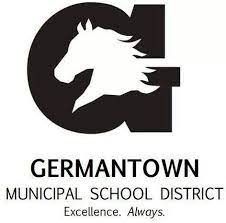 Individualized School Healthcare Plan (ISHP)Please attach applicable procedure and physician’s orders to this ISHPStudent Name:Student Name:DOB/ID #:DOB/ID #:Date:Date:School Site:Rm. #School Phone:School Phone:Physician Information:Physician Information:Physician Information:Physician Information:Physician Information:Physician Information:Physician Information:Physician Information:Physician Information:Physician Information:Physician Information:Physician Information:Physician Information:Name: Phone: Phone: Emergency Contacts:Emergency Contacts:Emergency Contacts:Emergency Contacts:Emergency Contacts:Emergency Contacts:Emergency Contacts:Emergency Contacts:Emergency Contacts:Emergency Contacts:Emergency Contacts:Emergency Contacts:Emergency Contacts:NameNameRelationshipRelationshipRelationshipPhonePhonePhonePhonePhonePhonePhonePhone1. 1. 2. 2. 3. 3. MEDICAL DIAGNOSIS/PROBLEM AND DESCRIPTION:MEDICAL DIAGNOSIS/PROBLEM AND DESCRIPTION:MEDICAL DIAGNOSIS/PROBLEM AND DESCRIPTION:MEDICAL DIAGNOSIS/PROBLEM AND DESCRIPTION:MEDICAL DIAGNOSIS/PROBLEM AND DESCRIPTION:MEDICAL DIAGNOSIS/PROBLEM AND DESCRIPTION:MEDICAL DIAGNOSIS/PROBLEM AND DESCRIPTION:MEDICAL DIAGNOSIS/PROBLEM AND DESCRIPTION:MEDICAL DIAGNOSIS/PROBLEM AND DESCRIPTION:MEDICAL DIAGNOSIS/PROBLEM AND DESCRIPTION:MEDICAL DIAGNOSIS/PROBLEM AND DESCRIPTION:MEDICAL DIAGNOSIS/PROBLEM AND DESCRIPTION:MEDICAL DIAGNOSIS/PROBLEM AND DESCRIPTION:Dysmenorrhea is a gynecological medical condition of pain during menstruation that interferes with daily activities. It can feature different kinds of pain, including sharp, throbbing, dull, nauseating, burning, or shooting pain. Dysmenorrhea may precede menstruation by several days or may accompany it, and it usually subsides as menstruation tapers off. Dysmenorrhea may coexist with excessively heavy blood loss, known as menorrhagia.Dysmenorrhea is a gynecological medical condition of pain during menstruation that interferes with daily activities. It can feature different kinds of pain, including sharp, throbbing, dull, nauseating, burning, or shooting pain. Dysmenorrhea may precede menstruation by several days or may accompany it, and it usually subsides as menstruation tapers off. Dysmenorrhea may coexist with excessively heavy blood loss, known as menorrhagia.Dysmenorrhea is a gynecological medical condition of pain during menstruation that interferes with daily activities. It can feature different kinds of pain, including sharp, throbbing, dull, nauseating, burning, or shooting pain. Dysmenorrhea may precede menstruation by several days or may accompany it, and it usually subsides as menstruation tapers off. Dysmenorrhea may coexist with excessively heavy blood loss, known as menorrhagia.Dysmenorrhea is a gynecological medical condition of pain during menstruation that interferes with daily activities. It can feature different kinds of pain, including sharp, throbbing, dull, nauseating, burning, or shooting pain. Dysmenorrhea may precede menstruation by several days or may accompany it, and it usually subsides as menstruation tapers off. Dysmenorrhea may coexist with excessively heavy blood loss, known as menorrhagia.Dysmenorrhea is a gynecological medical condition of pain during menstruation that interferes with daily activities. It can feature different kinds of pain, including sharp, throbbing, dull, nauseating, burning, or shooting pain. Dysmenorrhea may precede menstruation by several days or may accompany it, and it usually subsides as menstruation tapers off. Dysmenorrhea may coexist with excessively heavy blood loss, known as menorrhagia.Dysmenorrhea is a gynecological medical condition of pain during menstruation that interferes with daily activities. It can feature different kinds of pain, including sharp, throbbing, dull, nauseating, burning, or shooting pain. Dysmenorrhea may precede menstruation by several days or may accompany it, and it usually subsides as menstruation tapers off. Dysmenorrhea may coexist with excessively heavy blood loss, known as menorrhagia.Dysmenorrhea is a gynecological medical condition of pain during menstruation that interferes with daily activities. It can feature different kinds of pain, including sharp, throbbing, dull, nauseating, burning, or shooting pain. Dysmenorrhea may precede menstruation by several days or may accompany it, and it usually subsides as menstruation tapers off. Dysmenorrhea may coexist with excessively heavy blood loss, known as menorrhagia.Dysmenorrhea is a gynecological medical condition of pain during menstruation that interferes with daily activities. It can feature different kinds of pain, including sharp, throbbing, dull, nauseating, burning, or shooting pain. Dysmenorrhea may precede menstruation by several days or may accompany it, and it usually subsides as menstruation tapers off. Dysmenorrhea may coexist with excessively heavy blood loss, known as menorrhagia.Dysmenorrhea is a gynecological medical condition of pain during menstruation that interferes with daily activities. It can feature different kinds of pain, including sharp, throbbing, dull, nauseating, burning, or shooting pain. Dysmenorrhea may precede menstruation by several days or may accompany it, and it usually subsides as menstruation tapers off. Dysmenorrhea may coexist with excessively heavy blood loss, known as menorrhagia.Dysmenorrhea is a gynecological medical condition of pain during menstruation that interferes with daily activities. It can feature different kinds of pain, including sharp, throbbing, dull, nauseating, burning, or shooting pain. Dysmenorrhea may precede menstruation by several days or may accompany it, and it usually subsides as menstruation tapers off. Dysmenorrhea may coexist with excessively heavy blood loss, known as menorrhagia.Dysmenorrhea is a gynecological medical condition of pain during menstruation that interferes with daily activities. It can feature different kinds of pain, including sharp, throbbing, dull, nauseating, burning, or shooting pain. Dysmenorrhea may precede menstruation by several days or may accompany it, and it usually subsides as menstruation tapers off. Dysmenorrhea may coexist with excessively heavy blood loss, known as menorrhagia.Dysmenorrhea is a gynecological medical condition of pain during menstruation that interferes with daily activities. It can feature different kinds of pain, including sharp, throbbing, dull, nauseating, burning, or shooting pain. Dysmenorrhea may precede menstruation by several days or may accompany it, and it usually subsides as menstruation tapers off. Dysmenorrhea may coexist with excessively heavy blood loss, known as menorrhagia.Dysmenorrhea is a gynecological medical condition of pain during menstruation that interferes with daily activities. It can feature different kinds of pain, including sharp, throbbing, dull, nauseating, burning, or shooting pain. Dysmenorrhea may precede menstruation by several days or may accompany it, and it usually subsides as menstruation tapers off. Dysmenorrhea may coexist with excessively heavy blood loss, known as menorrhagia.SYMPTOMS TO WATCH FOR:SYMPTOMS TO WATCH FOR:SYMPTOMS TO WATCH FOR:SYMPTOMS TO WATCH FOR:SYMPTOMS TO WATCH FOR:SYMPTOMS TO WATCH FOR:SYMPTOMS TO WATCH FOR:SYMPTOMS TO WATCH FOR:SYMPTOMS TO WATCH FOR:SYMPTOMS TO WATCH FOR:SYMPTOMS TO WATCH FOR:SYMPTOMS TO WATCH FOR:SYMPTOMS TO WATCH FOR:The main symptom of dysmenorrhea is pain concentrated in the lower abdomen, in the umbilical region, or the suprapubic region of the abdomen. It is also commonly felt in the right or left abdomen. It may radiate to the thighs and lower back.Symptoms often co-occurring with menstrual pain include nausea and vomiting, diarrhea or constipation, headache, dizziness, disorientation, hypersensitivity to sound, light, smell and touch, fainting, and fatigue.The main symptom of dysmenorrhea is pain concentrated in the lower abdomen, in the umbilical region, or the suprapubic region of the abdomen. It is also commonly felt in the right or left abdomen. It may radiate to the thighs and lower back.Symptoms often co-occurring with menstrual pain include nausea and vomiting, diarrhea or constipation, headache, dizziness, disorientation, hypersensitivity to sound, light, smell and touch, fainting, and fatigue.The main symptom of dysmenorrhea is pain concentrated in the lower abdomen, in the umbilical region, or the suprapubic region of the abdomen. It is also commonly felt in the right or left abdomen. It may radiate to the thighs and lower back.Symptoms often co-occurring with menstrual pain include nausea and vomiting, diarrhea or constipation, headache, dizziness, disorientation, hypersensitivity to sound, light, smell and touch, fainting, and fatigue.The main symptom of dysmenorrhea is pain concentrated in the lower abdomen, in the umbilical region, or the suprapubic region of the abdomen. It is also commonly felt in the right or left abdomen. It may radiate to the thighs and lower back.Symptoms often co-occurring with menstrual pain include nausea and vomiting, diarrhea or constipation, headache, dizziness, disorientation, hypersensitivity to sound, light, smell and touch, fainting, and fatigue.The main symptom of dysmenorrhea is pain concentrated in the lower abdomen, in the umbilical region, or the suprapubic region of the abdomen. It is also commonly felt in the right or left abdomen. It may radiate to the thighs and lower back.Symptoms often co-occurring with menstrual pain include nausea and vomiting, diarrhea or constipation, headache, dizziness, disorientation, hypersensitivity to sound, light, smell and touch, fainting, and fatigue.The main symptom of dysmenorrhea is pain concentrated in the lower abdomen, in the umbilical region, or the suprapubic region of the abdomen. It is also commonly felt in the right or left abdomen. It may radiate to the thighs and lower back.Symptoms often co-occurring with menstrual pain include nausea and vomiting, diarrhea or constipation, headache, dizziness, disorientation, hypersensitivity to sound, light, smell and touch, fainting, and fatigue.The main symptom of dysmenorrhea is pain concentrated in the lower abdomen, in the umbilical region, or the suprapubic region of the abdomen. It is also commonly felt in the right or left abdomen. It may radiate to the thighs and lower back.Symptoms often co-occurring with menstrual pain include nausea and vomiting, diarrhea or constipation, headache, dizziness, disorientation, hypersensitivity to sound, light, smell and touch, fainting, and fatigue.The main symptom of dysmenorrhea is pain concentrated in the lower abdomen, in the umbilical region, or the suprapubic region of the abdomen. It is also commonly felt in the right or left abdomen. It may radiate to the thighs and lower back.Symptoms often co-occurring with menstrual pain include nausea and vomiting, diarrhea or constipation, headache, dizziness, disorientation, hypersensitivity to sound, light, smell and touch, fainting, and fatigue.The main symptom of dysmenorrhea is pain concentrated in the lower abdomen, in the umbilical region, or the suprapubic region of the abdomen. It is also commonly felt in the right or left abdomen. It may radiate to the thighs and lower back.Symptoms often co-occurring with menstrual pain include nausea and vomiting, diarrhea or constipation, headache, dizziness, disorientation, hypersensitivity to sound, light, smell and touch, fainting, and fatigue.The main symptom of dysmenorrhea is pain concentrated in the lower abdomen, in the umbilical region, or the suprapubic region of the abdomen. It is also commonly felt in the right or left abdomen. It may radiate to the thighs and lower back.Symptoms often co-occurring with menstrual pain include nausea and vomiting, diarrhea or constipation, headache, dizziness, disorientation, hypersensitivity to sound, light, smell and touch, fainting, and fatigue.The main symptom of dysmenorrhea is pain concentrated in the lower abdomen, in the umbilical region, or the suprapubic region of the abdomen. It is also commonly felt in the right or left abdomen. It may radiate to the thighs and lower back.Symptoms often co-occurring with menstrual pain include nausea and vomiting, diarrhea or constipation, headache, dizziness, disorientation, hypersensitivity to sound, light, smell and touch, fainting, and fatigue.The main symptom of dysmenorrhea is pain concentrated in the lower abdomen, in the umbilical region, or the suprapubic region of the abdomen. It is also commonly felt in the right or left abdomen. It may radiate to the thighs and lower back.Symptoms often co-occurring with menstrual pain include nausea and vomiting, diarrhea or constipation, headache, dizziness, disorientation, hypersensitivity to sound, light, smell and touch, fainting, and fatigue.The main symptom of dysmenorrhea is pain concentrated in the lower abdomen, in the umbilical region, or the suprapubic region of the abdomen. It is also commonly felt in the right or left abdomen. It may radiate to the thighs and lower back.Symptoms often co-occurring with menstrual pain include nausea and vomiting, diarrhea or constipation, headache, dizziness, disorientation, hypersensitivity to sound, light, smell and touch, fainting, and fatigue.HEALTH CARE ACTION PLAN:HEALTH CARE ACTION PLAN:HEALTH CARE ACTION PLAN:HEALTH CARE ACTION PLAN:HEALTH CARE ACTION PLAN:HEALTH CARE ACTION PLAN:HEALTH CARE ACTION PLAN:HEALTH CARE ACTION PLAN:HEALTH CARE ACTION PLAN:HEALTH CARE ACTION PLAN:HEALTH CARE ACTION PLAN:HEALTH CARE ACTION PLAN:HEALTH CARE ACTION PLAN:Allow student to come to health office as needed for pain medication, rest, heating pad, and hydration.Allow student snack and water in classroom especially in rooms without air conditioning.Allow student to carry pain medication on their person if prescribed by PMD (MD order form on file in Health Office)Allow to self-monitor in PE during menses (otherwise, daily physical activity is helpful in the prevention of dysmenorrhea).If student experiencing severe signs/symptoms, please provide an escort or call the health office for help. Never allow student to come to the health office un-escorted.Referral to counselor for a 504 evaluation if the following exists:Increased problems paying attention/concentrating in classLonger time needed for completion of tasksIncreased signs/symptoms (pain, fatigue, nausea) during schoolworkAllow student to come to health office as needed for pain medication, rest, heating pad, and hydration.Allow student snack and water in classroom especially in rooms without air conditioning.Allow student to carry pain medication on their person if prescribed by PMD (MD order form on file in Health Office)Allow to self-monitor in PE during menses (otherwise, daily physical activity is helpful in the prevention of dysmenorrhea).If student experiencing severe signs/symptoms, please provide an escort or call the health office for help. Never allow student to come to the health office un-escorted.Referral to counselor for a 504 evaluation if the following exists:Increased problems paying attention/concentrating in classLonger time needed for completion of tasksIncreased signs/symptoms (pain, fatigue, nausea) during schoolworkAllow student to come to health office as needed for pain medication, rest, heating pad, and hydration.Allow student snack and water in classroom especially in rooms without air conditioning.Allow student to carry pain medication on their person if prescribed by PMD (MD order form on file in Health Office)Allow to self-monitor in PE during menses (otherwise, daily physical activity is helpful in the prevention of dysmenorrhea).If student experiencing severe signs/symptoms, please provide an escort or call the health office for help. Never allow student to come to the health office un-escorted.Referral to counselor for a 504 evaluation if the following exists:Increased problems paying attention/concentrating in classLonger time needed for completion of tasksIncreased signs/symptoms (pain, fatigue, nausea) during schoolworkAllow student to come to health office as needed for pain medication, rest, heating pad, and hydration.Allow student snack and water in classroom especially in rooms without air conditioning.Allow student to carry pain medication on their person if prescribed by PMD (MD order form on file in Health Office)Allow to self-monitor in PE during menses (otherwise, daily physical activity is helpful in the prevention of dysmenorrhea).If student experiencing severe signs/symptoms, please provide an escort or call the health office for help. Never allow student to come to the health office un-escorted.Referral to counselor for a 504 evaluation if the following exists:Increased problems paying attention/concentrating in classLonger time needed for completion of tasksIncreased signs/symptoms (pain, fatigue, nausea) during schoolworkAllow student to come to health office as needed for pain medication, rest, heating pad, and hydration.Allow student snack and water in classroom especially in rooms without air conditioning.Allow student to carry pain medication on their person if prescribed by PMD (MD order form on file in Health Office)Allow to self-monitor in PE during menses (otherwise, daily physical activity is helpful in the prevention of dysmenorrhea).If student experiencing severe signs/symptoms, please provide an escort or call the health office for help. Never allow student to come to the health office un-escorted.Referral to counselor for a 504 evaluation if the following exists:Increased problems paying attention/concentrating in classLonger time needed for completion of tasksIncreased signs/symptoms (pain, fatigue, nausea) during schoolworkAllow student to come to health office as needed for pain medication, rest, heating pad, and hydration.Allow student snack and water in classroom especially in rooms without air conditioning.Allow student to carry pain medication on their person if prescribed by PMD (MD order form on file in Health Office)Allow to self-monitor in PE during menses (otherwise, daily physical activity is helpful in the prevention of dysmenorrhea).If student experiencing severe signs/symptoms, please provide an escort or call the health office for help. Never allow student to come to the health office un-escorted.Referral to counselor for a 504 evaluation if the following exists:Increased problems paying attention/concentrating in classLonger time needed for completion of tasksIncreased signs/symptoms (pain, fatigue, nausea) during schoolworkAllow student to come to health office as needed for pain medication, rest, heating pad, and hydration.Allow student snack and water in classroom especially in rooms without air conditioning.Allow student to carry pain medication on their person if prescribed by PMD (MD order form on file in Health Office)Allow to self-monitor in PE during menses (otherwise, daily physical activity is helpful in the prevention of dysmenorrhea).If student experiencing severe signs/symptoms, please provide an escort or call the health office for help. Never allow student to come to the health office un-escorted.Referral to counselor for a 504 evaluation if the following exists:Increased problems paying attention/concentrating in classLonger time needed for completion of tasksIncreased signs/symptoms (pain, fatigue, nausea) during schoolworkAllow student to come to health office as needed for pain medication, rest, heating pad, and hydration.Allow student snack and water in classroom especially in rooms without air conditioning.Allow student to carry pain medication on their person if prescribed by PMD (MD order form on file in Health Office)Allow to self-monitor in PE during menses (otherwise, daily physical activity is helpful in the prevention of dysmenorrhea).If student experiencing severe signs/symptoms, please provide an escort or call the health office for help. Never allow student to come to the health office un-escorted.Referral to counselor for a 504 evaluation if the following exists:Increased problems paying attention/concentrating in classLonger time needed for completion of tasksIncreased signs/symptoms (pain, fatigue, nausea) during schoolworkAllow student to come to health office as needed for pain medication, rest, heating pad, and hydration.Allow student snack and water in classroom especially in rooms without air conditioning.Allow student to carry pain medication on their person if prescribed by PMD (MD order form on file in Health Office)Allow to self-monitor in PE during menses (otherwise, daily physical activity is helpful in the prevention of dysmenorrhea).If student experiencing severe signs/symptoms, please provide an escort or call the health office for help. Never allow student to come to the health office un-escorted.Referral to counselor for a 504 evaluation if the following exists:Increased problems paying attention/concentrating in classLonger time needed for completion of tasksIncreased signs/symptoms (pain, fatigue, nausea) during schoolworkAllow student to come to health office as needed for pain medication, rest, heating pad, and hydration.Allow student snack and water in classroom especially in rooms without air conditioning.Allow student to carry pain medication on their person if prescribed by PMD (MD order form on file in Health Office)Allow to self-monitor in PE during menses (otherwise, daily physical activity is helpful in the prevention of dysmenorrhea).If student experiencing severe signs/symptoms, please provide an escort or call the health office for help. Never allow student to come to the health office un-escorted.Referral to counselor for a 504 evaluation if the following exists:Increased problems paying attention/concentrating in classLonger time needed for completion of tasksIncreased signs/symptoms (pain, fatigue, nausea) during schoolworkAllow student to come to health office as needed for pain medication, rest, heating pad, and hydration.Allow student snack and water in classroom especially in rooms without air conditioning.Allow student to carry pain medication on their person if prescribed by PMD (MD order form on file in Health Office)Allow to self-monitor in PE during menses (otherwise, daily physical activity is helpful in the prevention of dysmenorrhea).If student experiencing severe signs/symptoms, please provide an escort or call the health office for help. Never allow student to come to the health office un-escorted.Referral to counselor for a 504 evaluation if the following exists:Increased problems paying attention/concentrating in classLonger time needed for completion of tasksIncreased signs/symptoms (pain, fatigue, nausea) during schoolworkAllow student to come to health office as needed for pain medication, rest, heating pad, and hydration.Allow student snack and water in classroom especially in rooms without air conditioning.Allow student to carry pain medication on their person if prescribed by PMD (MD order form on file in Health Office)Allow to self-monitor in PE during menses (otherwise, daily physical activity is helpful in the prevention of dysmenorrhea).If student experiencing severe signs/symptoms, please provide an escort or call the health office for help. Never allow student to come to the health office un-escorted.Referral to counselor for a 504 evaluation if the following exists:Increased problems paying attention/concentrating in classLonger time needed for completion of tasksIncreased signs/symptoms (pain, fatigue, nausea) during schoolworkAllow student to come to health office as needed for pain medication, rest, heating pad, and hydration.Allow student snack and water in classroom especially in rooms without air conditioning.Allow student to carry pain medication on their person if prescribed by PMD (MD order form on file in Health Office)Allow to self-monitor in PE during menses (otherwise, daily physical activity is helpful in the prevention of dysmenorrhea).If student experiencing severe signs/symptoms, please provide an escort or call the health office for help. Never allow student to come to the health office un-escorted.Referral to counselor for a 504 evaluation if the following exists:Increased problems paying attention/concentrating in classLonger time needed for completion of tasksIncreased signs/symptoms (pain, fatigue, nausea) during schoolworkSTUDENT ATTENDANCESTUDENT ATTENDANCESTUDENT ATTENDANCESTUDENT ATTENDANCESTUDENT ATTENDANCESTUDENT ATTENDANCESTUDENT ATTENDANCESTUDENT ATTENDANCESTUDENT ATTENDANCESTUDENT ATTENDANCESTUDENT ATTENDANCESTUDENT ATTENDANCESTUDENT ATTENDANCE No Concerns              Concerning Absenteeism (5 – 9.9%)          	Chronic Absenteeism (> 10%)INTERVENTIONS Parent/Guardian Contact		 Attendance letter HIPAA/MD Contact			 Medical Referral Teacher(s) Collaboration		 SART/SARB No Concerns              Concerning Absenteeism (5 – 9.9%)          	Chronic Absenteeism (> 10%)INTERVENTIONS Parent/Guardian Contact		 Attendance letter HIPAA/MD Contact			 Medical Referral Teacher(s) Collaboration		 SART/SARB No Concerns              Concerning Absenteeism (5 – 9.9%)          	Chronic Absenteeism (> 10%)INTERVENTIONS Parent/Guardian Contact		 Attendance letter HIPAA/MD Contact			 Medical Referral Teacher(s) Collaboration		 SART/SARB No Concerns              Concerning Absenteeism (5 – 9.9%)          	Chronic Absenteeism (> 10%)INTERVENTIONS Parent/Guardian Contact		 Attendance letter HIPAA/MD Contact			 Medical Referral Teacher(s) Collaboration		 SART/SARB No Concerns              Concerning Absenteeism (5 – 9.9%)          	Chronic Absenteeism (> 10%)INTERVENTIONS Parent/Guardian Contact		 Attendance letter HIPAA/MD Contact			 Medical Referral Teacher(s) Collaboration		 SART/SARB No Concerns              Concerning Absenteeism (5 – 9.9%)          	Chronic Absenteeism (> 10%)INTERVENTIONS Parent/Guardian Contact		 Attendance letter HIPAA/MD Contact			 Medical Referral Teacher(s) Collaboration		 SART/SARB No Concerns              Concerning Absenteeism (5 – 9.9%)          	Chronic Absenteeism (> 10%)INTERVENTIONS Parent/Guardian Contact		 Attendance letter HIPAA/MD Contact			 Medical Referral Teacher(s) Collaboration		 SART/SARB No Concerns              Concerning Absenteeism (5 – 9.9%)          	Chronic Absenteeism (> 10%)INTERVENTIONS Parent/Guardian Contact		 Attendance letter HIPAA/MD Contact			 Medical Referral Teacher(s) Collaboration		 SART/SARB No Concerns              Concerning Absenteeism (5 – 9.9%)          	Chronic Absenteeism (> 10%)INTERVENTIONS Parent/Guardian Contact		 Attendance letter HIPAA/MD Contact			 Medical Referral Teacher(s) Collaboration		 SART/SARB No Concerns              Concerning Absenteeism (5 – 9.9%)          	Chronic Absenteeism (> 10%)INTERVENTIONS Parent/Guardian Contact		 Attendance letter HIPAA/MD Contact			 Medical Referral Teacher(s) Collaboration		 SART/SARB No Concerns              Concerning Absenteeism (5 – 9.9%)          	Chronic Absenteeism (> 10%)INTERVENTIONS Parent/Guardian Contact		 Attendance letter HIPAA/MD Contact			 Medical Referral Teacher(s) Collaboration		 SART/SARB No Concerns              Concerning Absenteeism (5 – 9.9%)          	Chronic Absenteeism (> 10%)INTERVENTIONS Parent/Guardian Contact		 Attendance letter HIPAA/MD Contact			 Medical Referral Teacher(s) Collaboration		 SART/SARB No Concerns              Concerning Absenteeism (5 – 9.9%)          	Chronic Absenteeism (> 10%)INTERVENTIONS Parent/Guardian Contact		 Attendance letter HIPAA/MD Contact			 Medical Referral Teacher(s) Collaboration		 SART/SARBIN THE EVENT OF AN EMERGENCY EVACUATIONIN THE EVENT OF AN EMERGENCY EVACUATIONIN THE EVENT OF AN EMERGENCY EVACUATIONIN THE EVENT OF AN EMERGENCY EVACUATIONIN THE EVENT OF AN EMERGENCY EVACUATIONIN THE EVENT OF AN EMERGENCY EVACUATIONIN THE EVENT OF AN EMERGENCY EVACUATIONIN THE EVENT OF AN EMERGENCY EVACUATIONIN THE EVENT OF AN EMERGENCY EVACUATIONIN THE EVENT OF AN EMERGENCY EVACUATIONIN THE EVENT OF AN EMERGENCY EVACUATIONIN THE EVENT OF AN EMERGENCY EVACUATIONIN THE EVENT OF AN EMERGENCY EVACUATIONThe following designated and trained staff member(s):         should have access to a communication device and are responsible for assuring that the student’s medication and emergency plan accompanies him/her to the evacuation command center.The following designated and trained staff member(s):         are responsible to evacuate the student following the pre-determined (attached) path of travel. If the student is unable to ambulate or utilize his/her powerchair/wheelchair, then the Med-Sled must be used to evacuate. The Med Sled is located: The following designated and trained staff member(s):         should have access to a communication device and are responsible for assuring that the student’s medication and emergency plan accompanies him/her to the evacuation command center.The following designated and trained staff member(s):         are responsible to evacuate the student following the pre-determined (attached) path of travel. If the student is unable to ambulate or utilize his/her powerchair/wheelchair, then the Med-Sled must be used to evacuate. The Med Sled is located: The following designated and trained staff member(s):         should have access to a communication device and are responsible for assuring that the student’s medication and emergency plan accompanies him/her to the evacuation command center.The following designated and trained staff member(s):         are responsible to evacuate the student following the pre-determined (attached) path of travel. If the student is unable to ambulate or utilize his/her powerchair/wheelchair, then the Med-Sled must be used to evacuate. The Med Sled is located: The following designated and trained staff member(s):         should have access to a communication device and are responsible for assuring that the student’s medication and emergency plan accompanies him/her to the evacuation command center.The following designated and trained staff member(s):         are responsible to evacuate the student following the pre-determined (attached) path of travel. If the student is unable to ambulate or utilize his/her powerchair/wheelchair, then the Med-Sled must be used to evacuate. The Med Sled is located: The following designated and trained staff member(s):         should have access to a communication device and are responsible for assuring that the student’s medication and emergency plan accompanies him/her to the evacuation command center.The following designated and trained staff member(s):         are responsible to evacuate the student following the pre-determined (attached) path of travel. If the student is unable to ambulate or utilize his/her powerchair/wheelchair, then the Med-Sled must be used to evacuate. The Med Sled is located: The following designated and trained staff member(s):         should have access to a communication device and are responsible for assuring that the student’s medication and emergency plan accompanies him/her to the evacuation command center.The following designated and trained staff member(s):         are responsible to evacuate the student following the pre-determined (attached) path of travel. If the student is unable to ambulate or utilize his/her powerchair/wheelchair, then the Med-Sled must be used to evacuate. The Med Sled is located: The following designated and trained staff member(s):         should have access to a communication device and are responsible for assuring that the student’s medication and emergency plan accompanies him/her to the evacuation command center.The following designated and trained staff member(s):         are responsible to evacuate the student following the pre-determined (attached) path of travel. If the student is unable to ambulate or utilize his/her powerchair/wheelchair, then the Med-Sled must be used to evacuate. The Med Sled is located: The following designated and trained staff member(s):         should have access to a communication device and are responsible for assuring that the student’s medication and emergency plan accompanies him/her to the evacuation command center.The following designated and trained staff member(s):         are responsible to evacuate the student following the pre-determined (attached) path of travel. If the student is unable to ambulate or utilize his/her powerchair/wheelchair, then the Med-Sled must be used to evacuate. The Med Sled is located: The following designated and trained staff member(s):         should have access to a communication device and are responsible for assuring that the student’s medication and emergency plan accompanies him/her to the evacuation command center.The following designated and trained staff member(s):         are responsible to evacuate the student following the pre-determined (attached) path of travel. If the student is unable to ambulate or utilize his/her powerchair/wheelchair, then the Med-Sled must be used to evacuate. The Med Sled is located: The following designated and trained staff member(s):         should have access to a communication device and are responsible for assuring that the student’s medication and emergency plan accompanies him/her to the evacuation command center.The following designated and trained staff member(s):         are responsible to evacuate the student following the pre-determined (attached) path of travel. If the student is unable to ambulate or utilize his/her powerchair/wheelchair, then the Med-Sled must be used to evacuate. The Med Sled is located: The following designated and trained staff member(s):         should have access to a communication device and are responsible for assuring that the student’s medication and emergency plan accompanies him/her to the evacuation command center.The following designated and trained staff member(s):         are responsible to evacuate the student following the pre-determined (attached) path of travel. If the student is unable to ambulate or utilize his/her powerchair/wheelchair, then the Med-Sled must be used to evacuate. The Med Sled is located: The following designated and trained staff member(s):         should have access to a communication device and are responsible for assuring that the student’s medication and emergency plan accompanies him/her to the evacuation command center.The following designated and trained staff member(s):         are responsible to evacuate the student following the pre-determined (attached) path of travel. If the student is unable to ambulate or utilize his/her powerchair/wheelchair, then the Med-Sled must be used to evacuate. The Med Sled is located: The following designated and trained staff member(s):         should have access to a communication device and are responsible for assuring that the student’s medication and emergency plan accompanies him/her to the evacuation command center.The following designated and trained staff member(s):         are responsible to evacuate the student following the pre-determined (attached) path of travel. If the student is unable to ambulate or utilize his/her powerchair/wheelchair, then the Med-Sled must be used to evacuate. The Med Sled is located: DESIGNATED STAFF:DESIGNATED STAFF:DESIGNATED STAFF:DESIGNATED STAFF:DESIGNATED STAFF:DESIGNATED STAFF:DESIGNATED STAFF:DESIGNATED STAFF:DESIGNATED STAFF:DESIGNATED STAFF:DESIGNATED STAFF:DESIGNATED STAFF:DESIGNATED STAFF:NameNameNameTraining DateNameNameNameNameNameNameNameNameTraining Date1. 1. 1. 4. 4. 4. 4. 4. 4. 4. 4. 2. 2. 2. 5. 5. 5. 5. 5. 5. 5. 5. 3. 3. 3. 6. 6. 6. 6. 6. 6. 6. 6. DISTRIBUTION DATE(S):DISTRIBUTION DATE(S):DISTRIBUTION DATE(S):DISTRIBUTION DATE(S):DISTRIBUTION DATE(S):DISTRIBUTION DATE(S):DISTRIBUTION DATE(S):DISTRIBUTION DATE(S):DISTRIBUTION DATE(S):DISTRIBUTION DATE(S):DISTRIBUTION DATE(S):DISTRIBUTION DATE(S):DISTRIBUTION DATE(S): Principal PrincipalDate Parent/Guardian Parent/Guardian Parent/Guardian Parent/Guardian Parent/Guardian Parent/GuardianDateDate Teacher (Put copy in sub folder) Teacher (Put copy in sub folder)Date Other OtherDateDateSchool Nurse SignatureDateParent/Guardian SignatureParent/Guardian SignatureDatePrincipal/Admin: Principal/Admin: DateGeneral Ed. Teacher:General Ed. Teacher:DateSPED Teacher:SPED Teacher:DateLAMPS Teacher(s):LAMPS Teacher(s):Date